Respublikinė mokinių projektinių, kūrybinių, tiriamųjų darbų konferencija„Pagaminta mokykloje“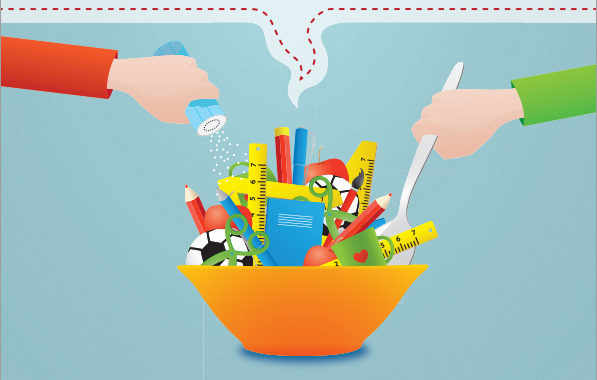 2015m. kovo 23d.Klaipėdos „Vėtrungės“ gimnazijaRėmėjai: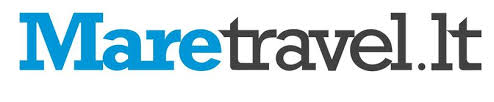 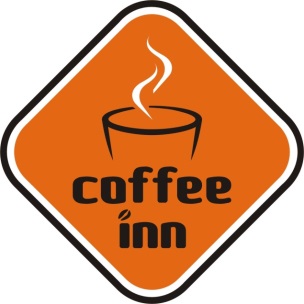 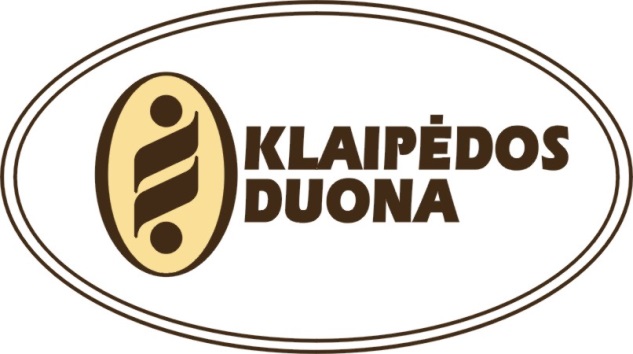 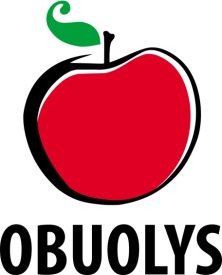 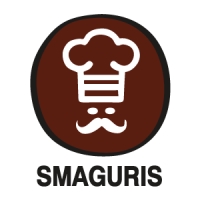 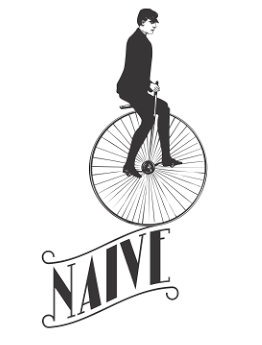 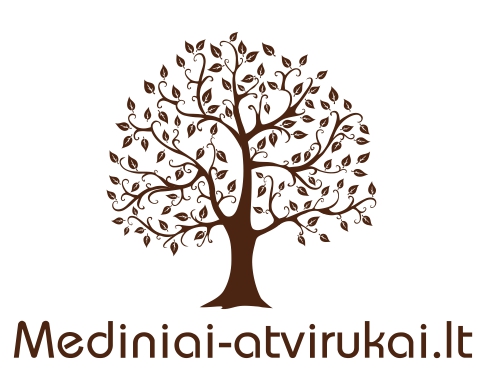 „Esame tai, ką valgome“J. A. Brillat – Savarin,(prancūzų gastronomas)Parodos:Gretos Žilinskaitės foto paroda,Mažeikių MTKCRaseinių Prezidento Jono Žemaičiog-jos mokinių darbaiŠilalės Simono Gaudėšiausg-jos mokinių darbaiKlaipėdos Hermano Zudermano g-ja„Improvizacijos maisto tema‘‘Klaipėdos „Žaliakalnio“ g-ja„Rudens gėrybės“, „Vaisiai“Klaipėdos „Vėtrungės“ g-jaIntegruotas kūrybinis projektas„Arbata“Klaipėdos „Vėtrungės“ g-jaIntegruotas kūrybinis projektas„Skani literatūra“Konferencijos programa9.00 - 10.20 Dalyvių registracija.10.30 - 10.40 Konferencijos atidarymas.10.40 - 11.30 Konferencijos svečių pranešimai
(Alfas Ivanauskas, Jolita Vaitkutė)11.30 - 12.00 PIETŪS12.00 - 13.00 Darbas grupėse: „Kūrybos meniu“ – aktų salė;
„Pasaulio cukrus“ – 240 kabinetas;
„Tyras žvilgsnis“ – 208 kabinetas;
„Mokslo pipirinė“ – 148 kabinetas.13.00 – 13.30 Konferencijos apibendrinimas, dalyvių apdovanojimas.13.30 – … konferencijos aptarimas prie kavos puodelio.Grupė „Kūrybos meniu“Grupė „Pasaulio cukrus“Grupė „Tyras žvilgsnis“Grupė „Mokslo pipirinė“Konferencijos organizavimo darbo grupėJurgita Šimeliūnienė,
direktoriaus pavaduotoja ugdymuiEglė Kleivienė,
technologijų mokytoja metodininkėAnisija Karmanova,
matematikos mokytoja ekspertėVida Ruikienė,
choreografijos mokytoja metodininkėReda Ignatavičiūtė,
vokiečių k. mokytoja metodininkėJurgita Stakauskaitė,
lietuvių k. vyr. mokytojaVida Auglienė,
muzikos mokytoja ekspertė1.Prijuosčių kolekcija„Prieskoniniai augalai“V.Momgaudytė,Kretingos Jurgio Pabrėžos universitetinė g-ja(mokytoja V.Karaliūnienė)2.„Nuo idėjos iki rezultato“R.Baltonytė, G.Budrytė,Kretingos Jurgio Pabrėžos universitetinė g-ja(mokytoja S.Vaicekauskienė)3.„Stalo dekoravimas - etniniodizaino įdomūs sprendimaiA.Škarnulis, A.Kryžanauskaitė,Raseinių Prezidento Jono Žemaičio g-ja(mokytojas K.Bakutis)4.„Virtuvės interjeras,tai daugiau nei dizainas“G. Valainytė, P.DobravolskytėKlaipėdos Hermano Zudermano g-ja(mokytoja R.Valaikienė)5.„Mano vanilinė virtuvė“Vaida Jonušytė,Mažeikių Merkelio Račkausko g-ja6.„Žymiausi pasaulio šefai“A.Tamkevičiūtė, K.Šipelytė,Klaipėdos Vydūno g-ja(mokytoja G.Vaserienė)7.“Maisto ir stalo kultūrosistorija mene“E. Bumblauskaitė,Klaipėdos Vydūno g-ja8.„Natiurmortas“G.Plonienė,Mažeikių moksleivių techninės kūrybos centras1.„European Cookbook“B.Beržanskytė,Telšių „Džiugo“ g-ja(mokytojos I.Vaitkevičienė, A.Alšauskaitė, I.Benikienė)2.„Paskanaukime Palangoje“Palangos senosios g-jos  mokytojos Aušrinės kūrybinė  komanda(mokytoja A.Janušienė)3.„La Ratatouille“Palangos senosios g-jos mokytojos Živilės kūrybinė komanda(mokytoja Ž.Vaičiūnienė)4.„Valgiaraštis ir kalorijos“M.Nekrašas, A.Liachnovic, L.Jakavičius,    Klaipėdos „Baltijos“ g-ja(mokytojos A.Šipova, D.Elertienė)5.„Skani literatūra“I.Kinderytė, K.Dodaitė ,Klaipėdos „Vėtrungės“g-ja(mokytojos G.Tumosienė, E.Kleivienė)6.„Prancūzija lėkštėje“G.Simutytė,Klaipėdos „Vėtrungės“g-ja, Klaipėdos „Varpo“ g-ja , bendras projektas(mokytojos R.Raškauskienė, E.Kleivienė)7.„Kitos kultūros skonis“mokytojos N.Smirnova, T.DarulienėKlaipėdos     „Vėtrungės“g-ja1.„Fruktozės įtaka žmogaus organizmui“S.Rimutis, E.Grigaitis,Klaipėdos, „Aukuro“ g-ja(mokytoja E.Kvaščevičienė)2.„Cukrus kasdieniniame racione“G.Paškevičiūtė,Klaipėdos „Ąžuolyno“ g-ja(mokytoja N.Pamparienė)3.„Traškučių sudėtis“K.Sustavičiūtė,Klaipėdos „Aukuro“ g-ja  (mokytoja R.Bulvydaitė)4.„Maisto produktų gamybos darbaibiologijos pamokose“R.Pocevičiūtė, U.Dubosaitė,Palangos senoji g-ja(mokytoja D.Urbštienė)5.„Vitamino C koncentracijosnustatymas sultyse“N.Zenkevičiūtė,Klaipėdos „Ąžuolyno“ g-ja(mokytoja R.Dargevičienė)6.„Vandens kokybė“E.Danyla, Klaipėdos, „Aukuro“ g-ja (mokytoja R.Bulvydaitė)7.„Daržas virtuvėje“K.Drugeikaitė,Klaipėdos „Vėtrungės“ g-ja(mokytojos D.Ruškytė, E.kleivienė)1.„Žmonių mitybos įpročiai“U.Buikytė, V.Piliūtė,Klaipėdos „Aukuro“ g-ja(mokytoja B.Buikienė)2.„Aš maitinuosi sveikai.O tu?“E.Ačaitė, V.Kaktaitė,Tauragės Žalgirių g-ja(mokytojos L.Bardzilauskienė, S.Bartušienė, N.Norgilienė)3.„Pilnavertė mityba-sveikatos, grožio šaltinis“E.Vingytė, M.Kauleckas,Šilalės Simono Gaudiešiaus g-ja(mokytoja V.Arcišauskienė)4.„Ghi sviestas“K.Maciūtė, J.Timakova,Klaipėdos „Aukuro“ g-ja(mokytoja N.Šlušnienė)5.„Mokomės teisingai maitintis“I.Temliakova, J.Polevaja, A.Rudenko,Klaipėdos  „Žaliakalnio“ g-ja( mokytojos L.Daldarė, E.Moroziuk)6.„Aukuro“ gimnazijos moksleiviųmitybos ypatumaiI.Brinkytė , Klaipėdos„Aukuro“ g-ja(mokytoja E.Kvaščevičienė)7.„Arbata“M.Raibužytė, L.Aleknaitė, E.Lenkauskaitė, D.VičkutėKlaipėdos „Vėtrungės“ g-ja(mokytojos I.Rimkienė, E.Kleivienė)